WEB DESIGN SCOPE 
OF WORK TEMPLATE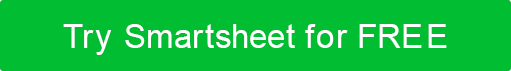 PROJECT NAMESCOPE OF WORKAUTHOR:Version: 0.0.000/00/0000CLIENT & PROJECT INFORMATIONPROJECT SUMMARYSCOPE OF WORKPROJECT DELIVERABLESCOSTPOINTS OF CONTACTASSUMPTIONSCHANGE CONTROL PROCEDUREAUTHORIZATIONSOW VERSION HISTORYSOW VERSION HISTORYSOW VERSION HISTORYSOW VERSION HISTORYSOW VERSION HISTORYVERSIONAPPROVED BYREVISION DATEDESCRIPTION OF CHANGEAUTHORORGANIZATION ORGANIZATION CLIENT NAMECLIENT  PHONECLIENT EMAILCLIENT MAILING ADDRESSPROJECTPROJECTPROJECTPROJECT NAMECLIENTBRANDPRODUCTBEGIN DATEEND DATEPROJECT DURATIONWhat Does the Project Work to Achieve?What Does the Project Entail? What Are the Delivery Methods?ACTIVITYDESCRIPTION / LINKSDESCRIPTION / LINKSTHEME DEVELOPMENTDESIGN ELEMENTSHOST / DOMAIN SETUPFEATURE LISTPAGE LISTCONTENT INCLUSIONPLATFORM TESTINGBETA TESTINGMILESTONESMILESTONESMILESTONESEST DELIVERY DATEEST DELIVERY DATEPROJECT MILESTONE TITLEDELIVERABLES & DELIVERY SCHEDULE  DELIVERABLES & DELIVERY SCHEDULE  DELIVERABLE DESCRIPTIONDUE DATEContract FinalizationDesign FinalizationContent Provided by ClientSite ConstructionTestingRevision ImplementationClient Sign-Off - Beta SiteSite DeploymentClient Sign-Off - Final SiteRATE SCHEDULERATE SCHEDULERATE SCHEDULEESTIMATED COSTDELIVERY SCHEDULEDESCRIPTION$500$200$75 per hour$500PAYMENT TERMSPAYMENT TERMSPAYMENT TERMSCOMPLETION DATEPAYMENT DUEPHASE / WORK DESCRIPTIONNAME / TITLECONTACT INFORMATIONList All Made AssumptionsDescribe the Process Used to Implement Changes to the SOW CLIENT SIGNATURECLIENT PRINTED NAMECLIENT DATEPROVIDER SIGNATUREPROVIDER PRINTED NAMEPROVIDER DATEDISCLAIMERAny articles, templates, or information provided by Smartsheet on the website are for reference only. While we strive to keep the information up to date and correct, we make no representations or warranties of any kind, express or implied, about the completeness, accuracy, reliability, suitability, or availability with respect to the website or the information, articles, templates, or related graphics contained on the website. Any reliance you place on such information is therefore strictly at your own risk.